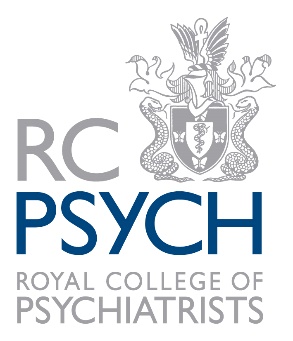 Core Psychiatric Trainee of the Year 2024Please note:  Self-nominations, or nominations by students, cannot be accepted. Entries must be accompanied by confirmation of support from the educational supervisor, training programme director, Head of School or equivalent (see last section).The deadline for submitting nominations is 5pm on 31 May 2024.The following must be confirmed for your entry to be valid:This award is for trainees (CT1 – CT3) who have demonstrated through their clinical performance and practice that they have attained a level of achievement over and above that expected for their grade.  The person nominated should be resident in the UK and should be a member or associate (including PMPT) of the College.  The entry should describe how the nominee has demonstrated exceptional levels of achievement as:A professionalA clinicianA leaderAn educatorA researcherThe researcher criterion is weighted lower than the other criteria as there is now a dedicated award for early career researchers. Trainees who predominantly work in an academic setting should be nominated for the Academic Researcher award.See the full Rules for Entry.Entries should relate to work undertaken between January 2023 and December 2023 only. Activities undertaken outside these dates will not be considered.  Please describe how the nominee has demonstrated exceptional levels of achievement in the following categories:Data Protection 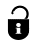 The College’s data protection policy can be found on our websiteThank you for entering the 2024 RCPsych Awards.Please send your completed entry form by 5pm on 31 May 2024 by email to MembershipServices@rcpsych.ac.ukPlease note that the entry will not be valid until we receive a completed good standing form from the nominee. Name of nomineeNominee’s job titleOrganisationAddressEmail Entry submitted by:  Entry submitted by:  Name of nominator Please note, as per the Rules for Entry, nominators must be subscribing College Members, Fellows, Honorary Fellows, Specialist Associates, Affiliates, International Associates or Pre-Membership Psychiatric Trainees.Please note, as per the Rules for Entry, nominators must be subscribing College Members, Fellows, Honorary Fellows, Specialist Associates, Affiliates, International Associates or Pre-Membership Psychiatric Trainees.Job titleOrganisation nameAddressEmail  Has the nominee given their permission for the entry to go forward? Is the nominee aware that they need to submit a completed good standing form by 5pm on 31 May?Have they agreed to attend/send a representative to/pre-record a video for the Awards ceremony on 14 November 2024 if they are shortlisted?Entry summary (maximum 300 words)Please describe how the nominee meets the Award criteria and why they should be awarded the title Core Psychiatric Trainee of the Year This wording may be used for publicity purposes for entries that are shortlisted.A professional(Maximum 200 words)(Maximum 200 words)Please describe the nominee’s achievements as a professionalYou may wish to explain how the entrant demonstrates the College values of Courage, Innovation, Respect, Collaboration, Learning and ExcellencePlease describe the nominee’s achievements as a professionalYou may wish to explain how the entrant demonstrates the College values of Courage, Innovation, Respect, Collaboration, Learning and Excellence(10 marks)A clinicianA clinician(Maximum 200 words)(Maximum 200 words)Please describe the nominee’s achievements as a clinicianPlease describe the nominee’s achievements as a clinician(10 marks)(10 marks)A leader(Maximum 200 words)(Maximum 200 words)(Maximum 200 words)Please describe the nominee’s achievements as a leader Please describe the nominee’s achievements as a leader Please describe the nominee’s achievements as a leader (10 marks)An educator(Maximum 200 words)(Maximum 200 words)Please describe the nominee’s achievements as an educator Please describe the nominee’s achievements as an educator (10 marks)A researcher(Maximum 200 words)(Maximum 200 words)Please describe the nominee’s achievements as a researcherThe researcher criterion is weighted lower than the other criteria as there is now a dedicated award for early career researchers. Trainees who predominantly work in an academic setting should be nominated for the Academic Researcher award.Please describe the nominee’s achievements as a researcherThe researcher criterion is weighted lower than the other criteria as there is now a dedicated award for early career researchers. Trainees who predominantly work in an academic setting should be nominated for the Academic Researcher award.(5 marks)Confirmation of support from the educational supervisor, training programme director, Head of School or equivalent:I confirm that the above evidence is accurate to the best of my knowledge, and that the nominated trainee is making satisfactory progress in their training.Confirmation of support from the educational supervisor, training programme director, Head of School or equivalent:I confirm that the above evidence is accurate to the best of my knowledge, and that the nominated trainee is making satisfactory progress in their training.Confirmation of support from the educational supervisor, training programme director, Head of School or equivalent:I confirm that the above evidence is accurate to the best of my knowledge, and that the nominated trainee is making satisfactory progress in their training.Confirmation of support from the educational supervisor, training programme director, Head of School or equivalent:I confirm that the above evidence is accurate to the best of my knowledge, and that the nominated trainee is making satisfactory progress in their training.NameSignatureJob title